Příklady reklam na promyšlení (k tématu psychologie a psychosémiotika reklamy):A) Tištěné reklamy a billboardy:1 ) Citroen – „Lack of light and space“Otázky: a) Co je „zvýzamňovaná věc“ (produkt), b) co jsou zdroje významu, c) co je forma zvýznamňování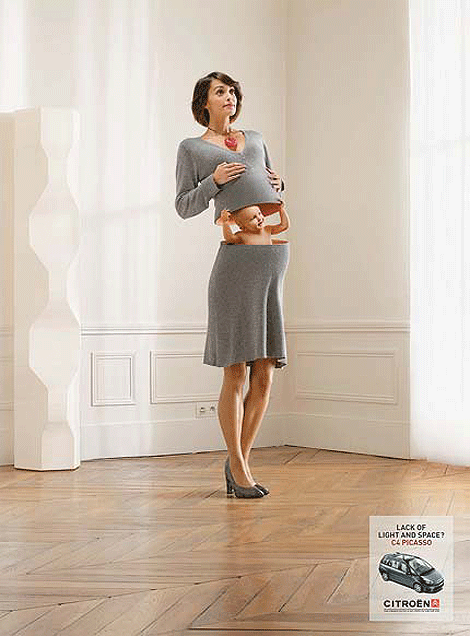 2) ENO – „Pomůže vám zbavit se větrů“Opět: a) co se zvýznamňuje, b) jakou formou, c) z jakých zdrojů významu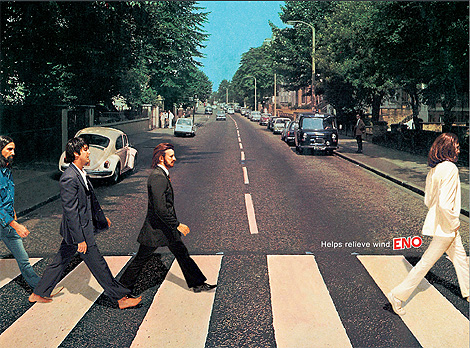 3) reklama na SKARTOVAČKU – „Shred-it“ (skartuj to)a) co se zvýznamňuje, b) forma, c) zdroje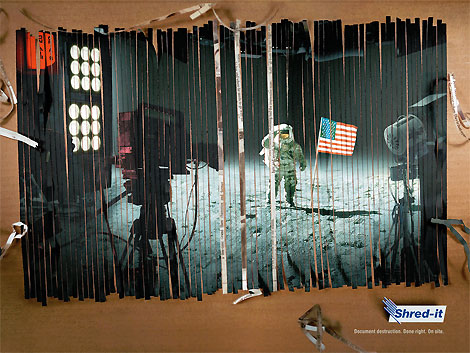 4) Eurotel – „Více pokrytí na více místech“a) produkt – b) forma zvýznamnění – c) zdroj významu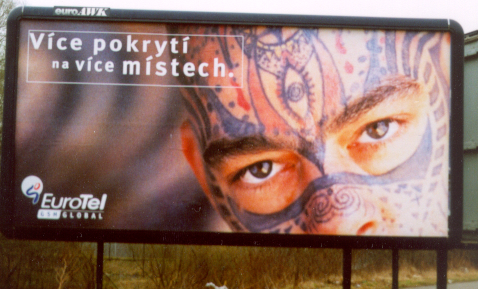 B) Odkazy na reklamní spoty:5) reklama využívající jeden z mechanismů vtipu:https://www.youtube.com/watch?v=39KMDLZqPog6) podobný mechanismus vtipu v reklamě:https://www.youtube.com/watch?v=yR0lWICH3rY7) reklama vyžívající metaforickou (analogickou) formu zvýznamňování:https://www.youtube.com/watch?v=MNSdUEkZsf0&t=36s8) reklama vytěžující povědomí o vzdálené kultuřehttps://www.youtube.com/watch?v=CKthceSGlyM9) https://www.youtube.com/watch?v=rJeD_X8wU5M (nekorektní reklama vytěžující genderové stereotypy)10) ještě jedna podobně nekorektní: https://www.youtube.com/watch?v=iI7jWWaEZSQ11) přímočaré vytěžování archetypické a mytické struktury: https://www.youtube.com/watch?v=hUg3OPkDZ9I